Publicado en Madrid el 05/10/2021 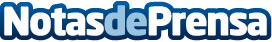 Prestashop y Ritmo se unen para ayudar a crecer a más de 100.000 emprendedores en España y MéxicoRitmo, el proveedor de capital e insights para ecommerce, y la plataforma de comercio electrónico Prestashop han firmado un acuerdo para impulsar el desarrollo del comercio electrónico y ayudar a los ecommerce a crecer más rápidoDatos de contacto:Ana Ávila655 455 623Nota de prensa publicada en: https://www.notasdeprensa.es/prestashop-y-ritmo-se-unen-para-ayudar-a Categorias: Internacional Nacional Comunicación Marketing Emprendedores E-Commerce Consumo http://www.notasdeprensa.es